Leo, comprendo y aprendo: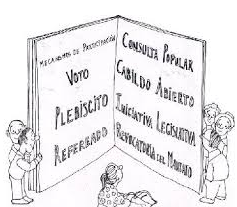 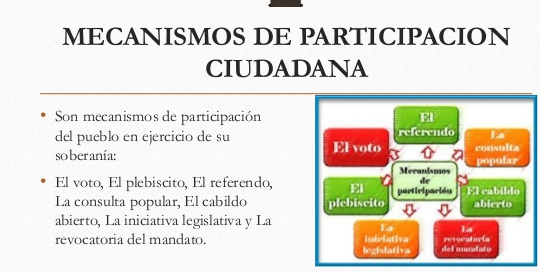 Leo el siguiente cuadro y hago un dibujo sobre lo que entendí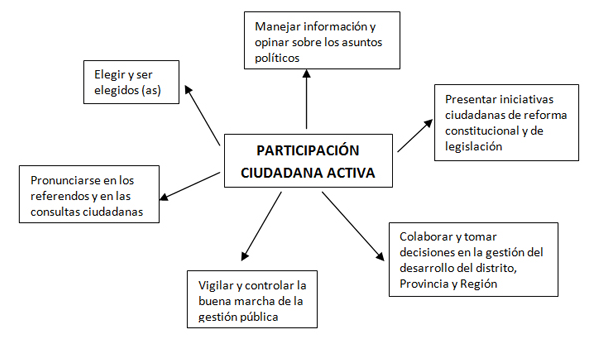 DIBUJO:INVESTIGO:¿Qué es el voto?¿Qué es la revocatoria del mandato?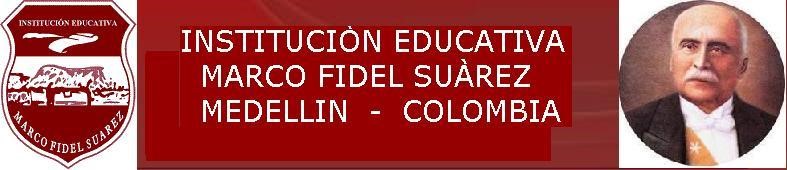 TALLER #  1INSTITUCIÓN EDUCATIVA MARCO FIDEL SUAREZ. SECCIÓN CARLOS OBANDO VELASCOBANCO DE TALLERESAREA: ETICA Y VALORES                        DOCENTE: Beatriz Elena Marín B.Grado en que se puede aplicar: 4°     Duración: 2 horas clase. Resolver individualmente.OBJETIVO: Identificar los diferentes mecanismos de participación ciudadana. Tema o Competencia: Diferencia los  mecanismos de Participación ciudadanaMECANISMOS DE PARTICIPACION CIUDADANA.Según el artículo 103 de la Constitución Colombiana…. “TODO CIUDADANO TIENE DERECHO A PARTICIPAR EN LA CONFORMACIÓN, EJERCICIO Y CONTROL DEL PODER POLÍTICO “. Para ello son los mecanismos de participación ciudadana. Los mecanismos de participación ciudadana son:VOTO.REFERENDO.PLEBISCITO.CONSULTA POPULAR.CABILDO ABIERTO.REVOCATORIA DEL MANDATO.INICIATIVA LEGISLATIVA.